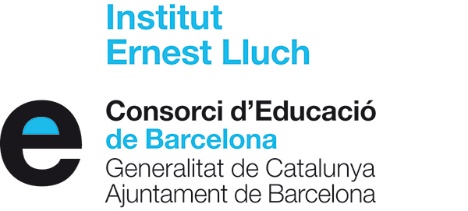 En/  , amb DNI , en condició de pare, mare o representant legal de l’alumne    del curs   AUTORITZO l’Institut Ernest Lluch perquè les dades referents a l’assistència de l’esmentat alumne (faltes justificades, no justificades, retards...) s’incorporin al servei denominat GESTIN, que presta l’empresa DELTIC informàtica i Comunicació.L’institut lliurarà una contrasenya personal a cada família amb la qual es podrà accedir exclusivament a la informació referida a l’assistència sobre el seu fill/a a través d’Internet.En compliment del Reglament (UE) 2016/679 del Parlament i del Consell, de 27 d'abril de 2016, relatiu a la protecció de les persones físiques pel que fa al tractament de dades personals, es podran exercir els drets d’accés, rectificació, cancel·lació i oposició davant aquest mateix centre docent.Aquesta autorització serà vàlida per a:La mare o representant legal 							(Nom i cognoms) El pare o representant  						(Nom i cognomsSignat:Barcelona, a 